GRUPA 3 - LATKITemat zajęć: Szukamy wiosny.1. Zabawa paluszkowa "Gość"Ktoś się schował pod listkami.	(dzieci wyciągają rękę zaciśniętą w piąstkę)Pierwszy listek zabieramy,		(dzieci prostują mały palec)drugi listek zabieramy.		(prostują serdeczny palec)Zawiał wiatr,				(dmuchają na piąstkę)trzeci listek sam już spadł.		(prostują palec środkowy)Czwarty listek zabrał ktoś		(prostują palec wskazujący) i pojawił się nasz gość!		(dzieci prostują  i zginają kciuk)Oczy, buzię, nosek ma		(wskazują części buzi)główka gotowa raz - dwa.		(łapią się za głowy i nimi poruszają)2. Słuchanie opowiadania A. Galicy:Chomik szuka wiosnyPewnego dnia mały Chomik obudził się w swojej norce na skraju lasu. Ziewnął, przeciągnął się, przetarł oczy łapką wyszedł norki, szukać wiosny. - Zimno - mruknął zaspany Chomik. Rozejrzał się dookoła, ale wiosny nigdzie nie było. Na gałązkach wierzby siedziały małe puchate wierzbowe kotki. - Co robicie tak wysoko? - spytał Chomik. - Rośniemy, rośniemy - zawołały wierzbowe kotki. - A wiosny nie widziałyście? – spytał Chomik. Ale właśnie nadleciał wiatr, wierzba zaszumiała gałązkami i Chomik nie usłyszał co mówią wierzbowe kotki. Poszedł więc dalej. Świeciło słonko, a po niebie przepływały małe chmurki. - Halo - zawołał do nich Chomik. - Czy nie widziałyście wiosny? A wtedy jedna chmurka zasłoniła słońce i na Chomika spadły krople deszczu. - Brr...- skulił się Chomik przy ziemi i zobaczył małe, białe kwiatki. - Może wy widziałyście wiosnę? - zapytał, ale kwiatki były malutkie i jeszcze nie potrafiły mówić. Chomik poszedł dalej szukać wiosny. W górze między drzewami fruwały ptaki. Były bardzo zajęte, bo zbierały gałązki i wiórki na budowę gniazd. - Może wy wiecie, gdzie jest wiosna? - zawołał Chomik, ale ptaki śpiewały, ćwierkały, gwizdały i nawet nie słyszały głosu Chomika. - Muszę iść dalej, tutaj jeszcze nikt wiosny nie spotkał - mruknął do siebie. Aż wreszcie Chomik doszedł na łąkę, a tam na długich nogach stał pan bocian. Chomik zadarł wysoko głowę i przyjrzał się boćkowi. Jego nawet nie warto pytać o wiosnę, jest taki zmarznięty, że aż nos i nogi ma czerwone. A bocian też przyjrzał się Chomikowi i zaklekotał: - Coś podobnego! - Ta żaba cała ubrana jest w ciepłe futerko, a ja myślałem, że już wiosna - i odleciał. A Chomik powędrował dalej szukać wiosny ...Rozmawiamy z dzieckiem o wysłuchanym opowiadaniu kierując się pytaniami:O kim jest wiersz?Czego szukał chomik?Co siedziało na gałązkach wierzby?Jaka była pogoda?Kogo chomik spotkał na łące?Z kim bocian pomylił chomika?Czy chomik znalazł wiosnę?Temat zajęć: Witamy powracające ptaki1. W związku z nadejściem kalendarzowej wiosny warto posłuchać odgłosów ptaków i zapoznać dzieci z ich gatunkami/ wyglądem. Proponuję odwiedzić stronę: https://www.glosy-ptakow.pl/ 2. Zabawa ruchowa:"Bocian i żabki" - zabawa ruchowa z elementem skoku. Dziecko jest żabką na hasło "Bocian" zastyga bez ruchu.3. Praca plastyczna "Bocian"Wystarczy biała, czerwona i czarna kartka papieru, klej, nożyczki, dwa waciki.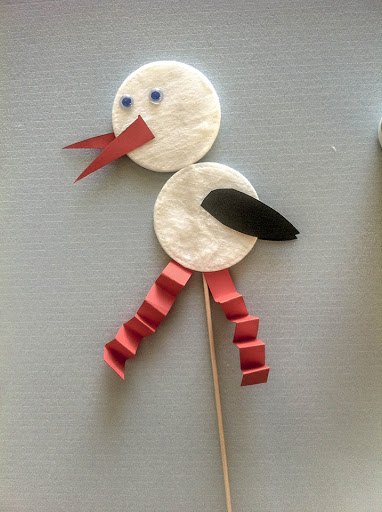  Temat zajęć: Witaj, wiosno!1. Utrwalenie słów piosenki "Nadchodzi wiosna"https://www.youtube.com/watch?v=Dv1DTs3yWIA2. Wiosenne kwiaty. Proponuję obejrzenie filmu edukacyjnegohttps://www.youtube.com/watch?v=rANDOonihZg3. Wiosenne zgaduj - zgadula:Idzie ku nam po łąkachi cała jest w skowronkach.W jaskółkach i słowikach i w słońca ciepłych promykach.(wiosna)Szarobure kotki,które wczesną wiosną na gałązkach wierzbynad potokiem rosną.(bazie)Te wiosenne kryją w sobielisteczki lub kwiatki.Te słodziutkie - nadzieniez pysznej marmoladki.(pączki)4. Jak kiedyś ludzie wyganiali zimę? - opowiedzcie dzieciom o ludowej tradycji topienia marzanny.https://www.youtube.com/watch?v=1Q2lpbSCl930\M5. Zajęcia plastyczne: "Suknia wiosny" - na białej kartce z papieru narysuj kontur głowy oraz kontur sukienki tak, aby powstała postać. Dziecko ma za zadanie ozdobić różnymi materiałami plastycznymi sukienkę oraz dorysować części twarzy i włosy Pani Wiośnie.Temat zajęć: Zdrowie na wiosnę.1. Szczypiorek - słuchanie wiersza oraz wytłumaczenie dzieciom, dlaczego należy jeść szczypiorekSzczypiorek - Danuta GellnerowaWłożyłam do ziemi cebulęw zeszły wtorek,teraz mam w doniczcezielony szczypiorek.Jeżeli przyjdziecie do mnie, mili goście,to mnie o szczypiorekzielony poproście.2. "Zdrowe kanapki" - wykonanie i degustacja kanapek ze szczypiorkiem i innymi warzywami.3. Zajęcia ruchowe - wykonanie pajacyków, przysiadów. "Żabki" - dzieci skaczą w przysiadzie z rękoma pomiędzy nogami naśladują żabkiA dla chętnych ćwiczenia grafomotoryczne dla smyka :)http://bystredziecko.pl/karty-pracy/grafomotoryka/grafomotoryka-kwiaty.pdfPozdrawiamyIzabela Soplińska, Agnieszka Rogala